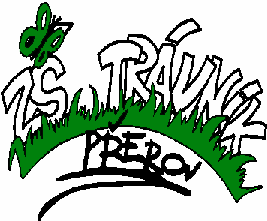 Příloha č. 1 Výzva k podání nabídky/nabídka uchazeče	         1. KRYCÍ LIST NABÍDKY
                 pro veřejnou zakázku/název:„Environmentální pobyt žáků ZŠ Přerov, Trávník 27 - Badatelské putování labyrintem přírody Jeseníků a Beskyd 2020 “KOMUNIKAČNÍ ADRESA PRO VZÁJEMNÝ STYK MEZI ZADAVATELEM 
A UCHAZEČEM (pouze pro případ, že komunikační adresa se liší od adresy sídla uchazeče)V……………………. dne …………. 2019			   ……………………………………..				                	      Jméno a příjmení oprávněné osoby           razítko a podpis uchazečePříloha č. 1 Výzva k podání nabídky/nabídka uchazeče	ČESTNÉ PROHLÁŠENÍ UCHAZEČE O AKCEPTACI ZADÁVACÍCH PODMÍNEKProhlašuji místopřísežně, že:veškeré údaje a informace, které jsem ve své nabídce uvedl jako uchazeč o předmětnou veřejnou zakázku, jsou pravdivé a odpovídají skutečnosti
veškeré doklady a dokumenty, kterými jako uchazeč o předmětnou veřejnou zakázku prokazuji svoji kvalifikaci, jsou věrohodné, pravdivé a odpovídají skutečnosti
jsem si vědom skutečnosti, že uvedením nepravdivých údajů nebo předložením falešných dokladů či dokumentů v nabídce bych se mohl dopustit správního deliktu dodavateleDále místopřísežně prohlašuji, že jsem se v plném rozsahu seznámil s výzvou k podání nabídek a zadávacími podmínkami, že jsem si před podáním nabídky vyjasnil veškerá sporná ustanovení nebo technické nejasnosti, a že s podmínkami zadání a s výzvou souhlasím a respektuji je.V……………………. dne …………. 2019 			……………………………………..				                	                        jméno a příjmení oprávněné osoby                razítko a podpis uchazečePříloha č. 1 Výzva k podání nabídky/nabídka uchazeče	            3. KVALIFIKACE UCHAZEČE
Čestné prohlášení o splnění základní způsobilosti Název veřejné zakázky: „Environmentální pobyt žáků ZŠ Přerov, Trávník 27 - Badatelské putování labyrintem přírody Jeseníků a Beskyd 2020“Prohlašuji místopřísežně, že jako účastník výběrového řízení na předmětnou veřejnou zakázku splňuji základní způsobilost, neboť jsem účastníkemkterý nebyl v zemi svého sídla v posledních 5 letech před zahájením výběrového řízení pravomocně odsouzen pro trestný čin uvedený v příloze č.3 zákona č. 134/2016 Sb., o zadávání veřejných zakázek nebo obdobný trestný čin podle právního řádu země sídla dodavatele nebo došlo k zahlazení odsouzení za spáchání takového trestného činu. Je-li dodavatelem právnická osoba, splňuje tuto podmínku tato právnická osoba a zároveň každý člen statutárního orgánu. Je-li členem statutárního orgánu dodavatele právnická osoba, splňuje tuto podmínku tato právnická osoba, každý člen statutárního orgánu této právnické osoby a osoba zastupující tuto právnickou osobu v statutárním orgánu dodavatele. Účastní-li se výběrového řízení pobočka závodu zahraniční právnické osoby, splňuje tuto podmínku tato právnická osoba a vedoucí pobočky závody. Účastní-li se výběrového řízení pobočka české právnické osoby, splňuje tuto podmínku tato právnická osoba a zároveň každý člen statutárního orgánu a vedoucí pobočky závodu.který nemá v České republice nebo v zemi svého sídla v evidenci daní zachycen splatný daňový nedoplatek,který nemá v České republice nebo v zemi svého sídla splatný nedoplatek na pojistném nebo na penále na veřejné zdravotní pojištění,který nemá v České republice nebo v zemi svého sídla splatný nedoplatek na pojistném nebo na penále na sociální zabezpečení a příspěvku na státní politiku zaměstnanosti,který není v likvidaci1, proti němuž nebylo vydáno rozhodnutí o úpadku2, vůči němuž nebyla nařízena nucená správa podle jiného právního předpisu3 nebo v obdobné situaci podle právního řádu země sídla dodavatele.2. Dále prohlašuji místopřísežně, že jako uchazeč o předmětnou veřejnou zakázku splňuji profesní kvalifikační předpoklady a to v rozsahu dle výzvy k podání nabídky.V…………………………..  dne ………….. 2019                                                      		  	  ..………………………………………………………………jméno, příjmení a podpis osoby oprávněné jednat jménem či za účastníka________________________________1   § 187 občanského zákoníku2   § 136 zákona č. 182/2006 Sb., o úpadku a způsobech jeho řešení (insolvenční zákon), ve znění pozdějších předpisů3   např. zákon č. 21/1992 Sb., o bankách, ve znění pozdějších předpisů, zákon č. 87/1995 Sb., o spotřebních a úvěrních    družstvech a některých opatřeních s tím souvisejících a o doplnění zákona České národní rady č. 586/1992 Sb., o daních    z příjmů, ve znění pozdějších předpisů, zákon č. 363/1999 Sb., o pojišťovnictví a o změně některých zákonůPříloha č. 1 Výzva k podání nabídky/nabídka uchazeče	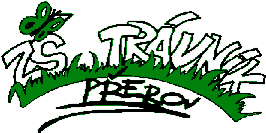 NABÍDKOVÁ CENAPříloha č. 1 Výzva k podání nabídky/nabídka uchazečeOBCHODNÍ PODMÍNKY - NÁVRH SMLOUVYNávrh smlouvySmlouva o zajištění „Environmentálního pobytu žáků ZŠ Přerov, Trávník 27 - Badatelské putování labyrintem přírody Jeseníků a Beskyd 2020 “uzavřená podle § 1724 a násl. Zákona č. 89/2012 Sb., Občanský zákoník, v platném znění (dále jen „občanský zákoník“) takto:Smluvní strany:Základní škola Přerov, Trávník 27se sídlem: Přerov, Přerov I – Město, Trávník 27IČ: 45180091bankovní spojení: Komerční banka a.s.č.ú: 7335831/0100jednající: Mgr. Kamila Burianovádále jako „objednatel“a................................................... (veškeré identifikační údaje, IČ, DIČ, bankovní spojení)jednající …………………...dále jen „poskytovatel“Článek I.Účel smlouvyÚčelem této smlouvy je komplexní zajištění: „Environmentálního pobytu žáků ZŠ Přerov, Trávník 27 - Badatelské putování labyrintem přírody Jeseníků a Beskyd 2020“Ve čtyřech 5 denních turnusech pro 380 (třistaosmdesát) dětí a 38 (třicetosm) osob doprovodu.Poskytovatel výslovně prohlašuje, že je odborně způsobilý k řádnému zajištění předmětu plnění dle této smlouvy.Článek II.Předmět smlouvyPředmětem plnění této smlouvy je závazek poskytovatele komplexně zajistit: „Environmentální pobyt žáků ZŠ Přerov, Trávník 27 - Badatelské putování labyrintem přírody Jeseníků a Beskyd 2020“Pro 380 (třistaosmdesát) dětí a pro 38 (třicetosm) osob doprovodu Základní školy Přerov, Trávník 27 a to ve čtyřech 5 denních turnusech vždy od neděle do pátku, v období:15. 3. – 20. 3.202022. 3. – 27. 3. 202029. 3. – 3. 4. 2020                                                                        19. 4. – 24. 4. 2020         Turnusy budou vždy zahájeny v neděli obědem a ukončeny v pátek obědem!!zajistit ubytování účastníků pobytu v lokalitě ………. ………….a ubytovacím zařízení dle požadavků objednatele,zajistit stravování účastníků dle požadavků objednatelezajistit dostatečné prostory k EVVO výuce žáků Objednatel se zavazuje poskytovateli zaplatit za řádně poskytnutý předmět dle této smlouvy cenu dohodnutou dle článku IV. této smlouvy.Článek III.Rozsah poskytovaných služebPoskytovatel se zavazuje realizovat environmentální pobyt podle této smlouvy v ubytovacím zařízení, které beze zbytku odpovídá hygienickým standardům pro realizaci takového pobytu podle právních předpisů a hygienických, bezpečnostních a jiných norem (zejména zákon č. 258/2000 Sb., o ochraně veřejného zdraví a o změně některých souvisejících zákonů, ve znění pozdějších předpisů, vyhláška č. 268/2009 Sb., o technických požadavcích na stavby, ve znění pozdějších předpisů, vyhláška č. 106/2001 Sb., o hygienických požadavcích na zotavovací akce pro děti, ve znění pozdějších předpisů). Na každého účastníka připadne jedna samostatná pevná postel, poskytovatel není oprávněn při zajištění ubytování účastníků pobytů využít tzv. přistýlky ze sedacích souprav ani žádné jiné typy rozkládacích lůžek.Poskytovatel je povinen mít a dodržovat platný provozní řád ubytovacího zařízení, který je v souladu s § 21a zákona č. 258/2000 Sb., o ochraně veřejného zdraví a o změně některých souvisejících zákonů, ve znění pozdějších předpisů, schválený příslušným orgánem ochrany veřejného zdraví a je povinen jej objednateli kdykoliv na požádání předložit.Poskytovatel se zavazuje zajistit pobyt celkem pro 380 (třistaosmdesát) dětí a pro 38 (třicetosm) osob doprovodu Základní školy Přerov, Trávník 27 a to ve čtyřech 5 denních turnusech vždy od neděle do pátku, v období od: 15. 3. – 20. 3.2020, 22. 3. – 27. 3. 2020, 29. 3. – 3. 4. 2020,19. 4. – 24. 4. 2020Poskytovatel je povinen zajistit, aby stravování z čerstvých surovin pro účastníky pobytu bylo v souladu se zásadami zdravé výživy a odpovídala věku dětí (podle vyhlášky č. 107/2005 Sb. o školním stravování, ve znění pozdějších předpisů) tak, aby podávané pokrmy vyhovovaly mikrobiologickým a chemickým požadavkům, měly odpovídající smyslové vlastnosti a splňovaly výživové požadavky. Jídelníček poskytovatele musí být v souladu s požadavky uvedenými zejména v zákoně č. 258/2000 Sb., o ochraně veřejného zdraví a o změně některých souvisejících zákonů, ve znění pozdějších předpisů a § 7 vyhlášky č. 106/2001 Sb., o hygienických požadavcích na zotavovací akce pro děti, ve znění pozdějších předpisů. Poskytovatel je povinen dodržet podmínky stanovené prováděcím právním předpisem k zákonu č. 258/2000 Sb., který stanoví potraviny, jež nesmí poskytovatel na zotavovací akci podávat ani používat k přípravě pokrmů, ledaže budou splněny podmínky upravené příslušným prováděcím právním předpisem. Strava bude v průběhu pobytu zajištění pro děti účastnící se EVVO pobytu pro doprovodný personál tak, že v průběhu každého dne bude postupně podávána snídaně ve formě rautu, přesnídávka, oběd (teplý), svačina, večeře (teplá). Oběd se skládá z polévky, hlavního chodu a dezertu nebo ovoce, nebo salát. V případě potřeby zajistí poskytovatel možnost dietního stravování (např. bezlepková strava, diabetes) dle pokynu objednatele, bez nároku na zvláštní příplatek. Současně bude zajištěn jejich nepřetržitý dostatečný pitný režim po celou dobu pobytu. Poskytovatel je povinen po celých 24 hodin denně zajistit volně dostupné odběrné místo s dostatečnou zásobou tekutin včetně jejich průběžného doplňování (např. ovocný čaj, minerální voda, „Kolové“ nápoje a nápoje s vysokým obsahem cukru zadavatel v rámci oficiálního pitného režimu zajišťovaného dodavatelem nepřipouští.) vše v souladu s hygienickými pravidly. Případné zvláštní požadavky na stravování jednotlivých dětí je objednatel povinen písemně oznámit poskytovateli nejpozději týden před začátkem turnusu, kterého se tyto děti mají účastnit. Pobyty budou vždy začínat obědem a končit poslední den obědem. Den příjezdu a odjezdu se započítává jako stravovací den.Poskytovatel je povinen zajistit, aby ubytovací zařízení a veškeré služby jím zajišťované a poskytnuté v rámci plnění povinností dle této smlouvy splňovaly veškeré bezpečnostní, hygienické a další právní předpisy, které s předmětem plnění souvisejí, zejména zákon č. 258/2000 Sb., o ochraně veřejného zdraví a o změně některých souvisejících zákonů, ve znění pozdějších předpisů, vyhlášku č. 268/2009 Sb., o technických požadavcích na stavby, ve znění pozdějších předpisů a vyhlášku č. 106/2001 Sb., o hygienických požadavcích na zotavovací akci pro děti, ve znění pozdějších předpisů. Poskytovatel je zejména povinen zajistit zásobování vodou a odstraňování odpadků a splaškových vod v souladu s hygienickými požadavky upravenými prováděcím právním předpisem k zákonu č. 258/2000 Sb., dodržet hygienické požadavky na prostorové a funkční členění staveb a zařízení, jejich vybavení a osvětlení, ubytování, úklid, stravování a režim dne dle prováděcího právního předpisu k zákonu č. 258/2000 Sb.Poskytovatel je povinen zajistit, že voda, kterou použije pro zajištění předmětu plnění dle této smlouvy, bude výhradně pitná voda a její dodávka bude zabezpečena osobou oprávněnou dodávat pitnou vodu pro veřejnou potřebu.Článek IV.Cena a platební podmínkyCena za předmět plnění podle této smlouvy je stanovena takto:Cena bez DPH v Kč: 		……………………………	           DPH:  		……………………………Cena včetně DPH v Kč: 	……………………………Sjednaná cena je pevná a konečná stanovená na základě předchozí cenové nabídky poskytovatele, která je přílohou č. 1 (rozpis ceny) a nedílnou součástí této smlouvy a je platná po celou dobu trvání této smlouvy. Celková cena (bez DPH, DPH, vč. DPH) uvedená v odst. 1 tohoto článku musí být shodná s celkovou cenou (bez DPH, DPH, vč. DPH) uvedenou v rozpisu ceny, který je přílohou č. 1 této smlouvy.Cena za předmět plnění je uvedena včetně DPH s tím, že poskytovatel je oprávněn tuto upravit v položce DPH dle platné právní úpravy v den vystavení příslušné faktury, o této skutečnosti není potřebné uzavírat dodatek ke smlouvě. Cena podle odst. 1 tohoto článku smlouvy zahrnuje veškeré náklady, cenu veškerých úkonů, služeb, plnění i činností vynaložených či poskytnutých poskytovatelem při plnění jeho závazků dle této smlouvy. Nedojde-li k uskutečnění pobytů ve sjednaném termínu, rozsahu nebo kvalitě dle této smlouvy, je poskytovatel oprávněn účtovat objednateli jen cenu poměrně sníženou vypočtenou na základě cenové nabídky dle odst. 2 tohoto článku smlouvyPoskytovatel je oprávněn objednateli fakturovat po uskutečnění pobytu dětí a doprovodného personálu odpovídající poměrnou část sjednané ceny plnění za realizovaný pobyt odpovídajícího počtu dětí a doprovodného personálu. Faktury budou mít náležitosti daňového dokladu a budou obsahovat údaje dle § 13a obchodního zákoníku a dále číslo této smlouvy stanovené objednatelem, podrobný rozpis jednotlivých fakturovaných částek tak, aby ceny byly rozlišeny na položky týkající se dětí a položky týkající se doprovodného personálu. Lhůta splatnosti faktur je stanovena 14 kalendářních dnů ode dne jejich doručení objednateli.Nebude-li faktura obsahovat požadované náležitosti nebo v ní bude chybně vyúčtována cena, je objednatel oprávněn takto vadnou fakturu před uplynutím lhůty splatnosti vrátit poskytovateli bez zaplacení k provedení opravy, a to doporučeným dopisem, kde uvede údaje, které považuje za nesprávné. Řádně vrácenou fakturu je poskytovatel povinen opravit a doručit objednateli, přičemž původní lhůta splatnosti počíná běžet. Nová lhůta splatnosti začne běžet dnem doručení opravené faktury. Objednatel neposkytuje zálohy. Článek V.Doba plněníPoskytovatel se zavazuje realizovat pobyt v termínu: 15. 3. – 20. 3.202022. 3. – 27. 3. 202029. 3. – 3. 4. 202019. 4. – 24. 4. 2020Konkrétní počet dětí a doprovodného personálu EVVO pobytu sdělí objednatel poskytovateli písemně ve lhůtě 30 dnů před zahájením EVVO pobytu. (Objednatel požaduje pro pobyt volnou kapacitu minimálně 120 míst a samostatný pokoj pro případnou izolaci nemocných žáků).	Článek VI.	Povinnosti poskytovatelePoskytovatel se zavazuje písemně informovat objednatele o skutečnostech majících vliv na plnění jeho závazku dle této smlouvy, a to neprodleně, tj. nejpozději následujícího pracovního den poté, kdy příslušná skutečnost nastane nebo poskytovatel zjistí, že by mohla nastat.Poskytovatel se zavazuje poskytnout na základě písemné výzvy objednatele zprávu o stavu přípravy a realizaci předmětu plnění dle této smlouvy, a to i opakovaně. Poskytovatel je povinen umožnit objednateli na jeho žádost kontrolu plnění závazků dle této smlouvy, zejména mu umožnit prohlídku ubytovacích zařízení, včetně prostor určených k přípravě stravy.	Článek VII.	                                                                 Ostatní ujednáníOsoby ubytované na základě této smlouvy (ubytované osoby) jsou oprávněny řádně užívat prostory, které jim byly k ubytování vyhrazeny, jakož i společné prostory ubytovacích zařízení a užívat služeb, jejichž poskytování je s ubytováním spojeno. V těchto prostorách nesmí ubytované osoby bez souhlasu poskytovatele provádět žádné podstatné změny.Ubytované osoby jsou povinny dodržovat provozní řád a požární řád poskytovatele, se kterými je poskytovatel povinen je seznámit na začátku jejich pobytu.V celém prostoru ubytovacích objektů je zakázáno manipulovat s otevřeným ohněm. Používání venkovního ohniště je povoleno pouze při dodržení požárního řádu ohniště.Náklady na energie, vodu, vytápění a provoz ubytovacích zařízení včetně kuchyně jsou součástí ceny dle čl. IV této smlouvy. Ubytované osoby jsou povinny průběžně udržovat pořádek a obvyklou osobní hygienu.Nástupy k pobytu jsou vždy od 12,00 do 13,00 hod. v den příjezdu a ubytovací prostory budou předány poskytovateli vždy do 10,00 hod. v den odjezdu, pokud se účastníci této smlouvy nedohodnou jinak. Článek VIII.Sankční ujednáníV případě neuskutečněného pobytu z důvodu na straně poskytovatele se poskytovatel zavazuje uhradit objednateli smluvní pokutu ve výši 1.000,- Kč za pobyt jednoho dítěte nebo jedné osoby doprovodného personálu.V případě porušení povinnosti poskytovatele mít či dodržovat platný provozní řád ubytovacího zařízení podle čl. III odst. 2 této smlouvy je poskytovatel povinen zaplatit objednateli smluvní pokutu ve výši 15.000,- Kč za každé jednotlivé porušení těchto povinností.V případě porušení povinnosti poskytovatele vyplývající z čl. III odst. 13 a 15 této smlouvy je poskytovatel povinen zaplatit objednateli smluvní pokutu ve výši 5.000,- Kč za každé jednotlivé porušení této povinnosti.V případě, že porušení povinnosti, jejíž dodržování je zajištěno smluvní pokutou dle bodů 2, 3 a 4 tohoto článku smlouvy, má trvající charakter, je poskytovatel povinen zaplatit objednateli smluvní pokuty uvedené v těchto odstavcích tohoto článku smlouvy za každý kalendářní den, kdy porušení těchto povinností trvá.V případě zjištění porušení dle odst. 2, 3 a 4 tohoto článku smlouvy vyzve objednatel zároveň s uplatněním smluvní pokuty poskytovatele k odstranění příčin porušujících podmínky uzavřené smlouvy. Objednatel se zavazuje v případě prodlení s úhradou faktury dle čl. IV této smlouvy zaplatit poskytovateli úrok z prodlení podle nařízení vlády č. 351/2013 Sb., kterým se stanoví výše úroků z prodlení a poplatku z prodlení podle občanského zákoníku. Smluvní pokuta je splatná do 30 kalendářních dnů od data, kdy byla poskytovateli doručena písemná výzva k jejímu zaplacení, a to na účet objednatele uvedený v této výzvě.Zaplacením smluvní pokuty dle této smlouvy není dotčena povinnost poskytovatele závazek splnit ani právo objednatele na náhradu škody bez ohledu na sjednanou a případně uhrazenou smluvní pokutu.Dále si zadavatel vyhrazuje právo, aby poskytovatel neúčtoval storno poplatky za dítě, které se nezúčastní pobytu z vážných rodinných či zdravotních důvodů. Článek IX.Závěrečná ujednáníTato smlouva nabývá platnosti a účinnosti dnem jejího podpisu oběma smluvními stranami.Tuto smlouvu lze změnit jen formou písemných vzestupně číslovaných oboustranně podepsaných dodatků.Smluvní strany mohou kdykoliv ukončit závazkový vztah založený touto smlouvou písemnou dohodou.Objednatel je oprávněn odstoupit od této smlouvy v případě jejího podstatného porušení poskytovatelem s tím, že za podstatné porušení této smlouvy se považuje zejména neposkytnutí předmětu plnění, a to i částečně v termínech sjednaných dle čl. V této smlouvy, nebo jeho neposkytnutí v dohodnutém rozsahu nebo kvalitě. Odstoupením se smlouva k okamžiku doručení písemnosti o odstoupení poskytovateli.Poskytovatel je oprávněn odstoupit od této smlouvy v případě, že objednatel nesplní svou povinnost uhradit poskytovateli dohodnutou cenu za plnění podle této smlouvy dle platebních podmínek sjednaných v této smlouvě ani v dodatečné lhůtě stanovené poskytovatelem v písemné výzvě ke splnění povinnosti objednatele zaplatit. Stanovená lhůta nesmí být delší než 15 kalendářních dnů od doručení písemné výzvy poskytovatele objednateli.V případě, že na projekt, popř. i na adekvátní část projektu nebude poskytnuta podpora z Národního programu Státního fondu životního prostředí ČR, má objednatel právo od této smlouvy ustoupit.Smlouva zavazuje poskytovatele, aby umožnil všem subjektům, které poskytly na realizaci EVVO pobytu žáků podporu formou dotace, provést kontrolu dokladů souvisejících s plněním této smlouvy, a to po dobu předepsanou právními přepisy k jejich povinné archivaci.Poskytovatel není oprávněn bez souhlasu objednatele postoupit svá práva a povinnosti plynoucí z této smlouvy třetí osobě.Tato smlouva je sepsána ve třech stejnopisech, z nichž objednatel obdrží dvě vyhotovení a poskytovatel jedno vyhotovení. Poskytovatel souhlasí se zveřejněním této smlouvy v Registru smluv na Portálu veřejné správy České republiky a na Profilu zadavatele Ministerstva pro místní rozvoj České republiky, včetně výzvy k podání nabídky.Smluvní strany souhlasně konstatují, že tato smlouva je uzavřena na základě výzvy k podání nabídky vyhlášeného objednatelem a provedeného dle Zadávacích podmínek pro: „Environmentální pobyt žáků ZŠ Přerov, Trávník 27 - Badatelské putování labyrintem přírody Jeseníků a Beskyd 2020“ v němž byl poskytovatel vybrán. Zadávací podmínky, jakož i další podmínky zadávacího řízení vyhlášeného objednatelem, a to zejména podmínky uvedené ve výzvě k podání nabídky, jsou součástí povinností poskytovatele dle této smlouvy a poskytovatel se výslovně zavazuje tyto podmínky dodržovat. Pro plnění povinností poskytovatele dle této smlouvy je dále závazná nabídka předložená poskytovatelem v zadávacím řízení vyhlášeném objednatelem na výše uvedenou veřejnou zakázku. Smluvní strany prohlašují, že tato smlouva byla uzavřena na základě jejich shodné vůle, svobodně, vážně a srozumitelně, nikoli v tísni nebo za nápadně nevýhodných podmínek a stvrzují ji svými podpisy.V Přerově dne ……………………..			                 V……………dne……………..--------------------------------------		                         	----------------------------------   Mgr. Kamila Burianová			                     osoba/osoby oprávněné jednat za poskytovatele        ředitelka školy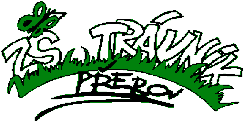 Příloha č. 1 Výzva k podání nabídky/nabídka uchazeče	VZOROVÝ JÍDELNÍČEK, VČETNĚ ČASOVÉHO HARMONOGRAMU STRAVOVÁNÍPříloha č. 1 Výzva k podání nabídky/nabídka uchazeče	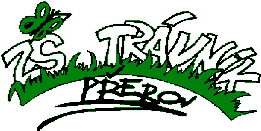 OSTATNÍ INFORMACE OD UCHAZEČE                                      (např. doplňující nabídka, možnosti aktivit v blízkém okolí)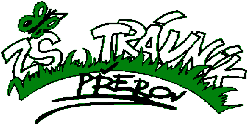 Příloha č. 1 Výzva k podání nabídky/nabídka uchazeče	PROHLÁŠENÍ O POČTU STRAN NABÍDKYUchazeč/obchodní jméno:		…………………………………………………...Sídlem:					…………………………………………………...Právní forma:				…………………………………………………...IČ:						……………………………………………………Zastoupený/jméno, příjmení, titul:	……………………………………………………tímto prohlašuje, že jeho nabídka obsahuje:…………………..počet stran.  V…………………………..  dne …………………….. 2019..……………………………………………….jméno, příjmení a podpis oprávněné osobyUCHAZEČ(obchodní firma nebo název)UCHAZEČ(obchodní firma nebo název)Sídlo(celá adresa včetně PSČ)Sídlo(celá adresa včetně PSČ)Právní formaPrávní formaIdentifikační čísloIdentifikační čísloDaňové identifikační čísloDaňové identifikační čísloKontaktní osobaKontaktní osobaTelEmailObchodní firma nebo jménoPoštovní adresa včetně PSČElektronická adresaUpozorněníDoručení písemnosti na uvedenou adresu se považuje za doručení uchazeči, který podal nabídku. Nabídková cena celkem v Kč bez DPH(zaokrouhlit na celé koruny)Sazba DPH(zaokrouhlit na celé koruny)Nabídková cena celkem v Kč vč. DPH(zaokrouhlit na celé koruny)Položka Cena za ozdravný pobyt/ Ubytování a stravování bez DPH
Sazba 
DPHCena za ozdravný pobyt/Ubytování a stravování včetně DPH
Poznámka1 dítě /5 nocí  (celkem za 1 dítě)doprovodné osoby/ 38 osob 5nocí(celkem za osoby)CELKEM za 380 dětí a 38 osob doprovodu = součet za všechny položky cena bez DPH*CELKEM za 380 dětí a 38 osob doprovodu = součet za všechny položky cena vč. DPH